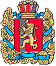 Администрация Шапкинского сельсоветаЕнисейского районаКрасноярского краяПОСТАНОВЛЕНИЕ29.04.2021г.        		                      п. Шапкино                                        	           № 13-пО введении особого противопожарного режимана территории Шапкинского сельсоветаВ соответствии со ст. 30 Федерального закона от 21.12.94 № 69-ФЗ «О пожарной безопасности», Постановлением администрации Красноярского края «Об утверждении положения об особом противопожарном режиме на территории Красноярского края» от 21.08.2000 № 623-п,  в связи с повышением пожарной опасности в результате наступления сухой и ветреной погоды, в целях усиления контроля за лесопожарной обстановкой, защиты населенных пунктов от пожаров и предотвращения риска неблагоприятного развития ситуаций связанных с лесными пожарами, ПОСТАНОВЛЯЮ:1. Ввести на территории муниципального образования с 07 мая 2021 года особый противопожарный режим.2. На период действия особого противопожарного режима:- запретить гражданам посещение лесов (за исключением граждан, трудовая деятельность которых связана с пребыванием в лесах);- запретить разведение костров, сжигание сухой травы, мусора на межселенных территориях;- запретить организациям независимо от организационно-правовой формы проведение пожароопасных работ, в том числе проведение сельскохозяйственных палов, сжигание стерни, пожнивных остатков и разведение костров на полях, сжигание мусора;- запретить сжигание порубочных остатков.Администрация Шапкинского сельсовета:- взять под личную ответственность пожароопасную обстановку на подведомственной территории и объектах;- организовать патрулирование добровольными пожарными на территории п. Шапкино, огороднических и дачных некоммерческих объединений;- создать условия для забора воды в любое время суток из источников наружного водоснабжения, используемых для целей пожаротушения;- активизировать агитационно-разъяснительную работу среди граждан по вопросам противопожарной профилактики и предупреждения возникновения лесных пожаров.3.Контроль за исполнением Постановления оставляю за собой.4.Настоящее постановление вступает в силу со дня подписания и подлежит опубликованию в газете «Шапкинский вестник», а также на официальном Интернет-сайте администрации Шапкинского сельсовета.Глава Шапкинского сельсовета                                                               Л.И. Загитова